No. de Acta: CT/05/2021Sesión: Cuarta Sesión Extraordinaria del Comité de Transparencia 2021En la Ciudad de México, siendo las quince horas del día ocho de marzo del año dos mil veintiuno, se reunieron en su carácter de servidores públicos; Lic. Agustín Arvizu Álvarez, Director de Planeación y Presidente del Comité de Transparencia; C.P. Fanny Mancera Jiménez, Titular del Órgano Interno de Control, Vocal; C.P. Raquel Ortiz Hernández, Jefa del Departamento de Gestión de la Información y Coordinadora del Área de Archivos, Vocal; Lic. Arminda Rueda Calva, Apoyo en la Unidad de Transparencia, Invitada; presentes en el aula B de la Dirección de Planeación, sita en Avenida Insurgentes Sur, número 3700-C, Colonia Insurgentes Cuicuilco, Alcaldía Coyoacán C.P. 04530, a efecto de llevar a cabo la Cuarta Sesión Extraordinaria del Comité de Transparencia 2021.----------------------------------------------------------------------------------------------------------------------------------------------------------------------------------------------- ORDEN DEL DÍA---------------------------------------------------------------------------------------------------------------------------------------------1.- Revisión y aprobación de la respuesta proporcionada por la Dirección Médica para dar atención a la solicitud de información con número de solicitud 1224500002021, en particular la prueba de daño que complementa la información proporcionada para la segunda sesión ordinaria del Comité de Transparencia, referente a esta solicitud..----------------------------------------------------------------------------------------------------------------------------------------------------------------------------------------------------------------------------PUNTOS DE ACUERDO---------------------------------------------------------------------------------------------------------------------------------------------1. Lista de Asistencia. Se firmó.---------------------------------------------------------------------------------------------------------------------------------------------------------------------------------2. Aprobación del Orden del Día, mismo que fue aprobado.-------------------------------------------------------------------------------------------------------------------------------------------3. El Lic. Arvizu dio lectura a la orden del día y comentó que respecto al punto que nos convoca, tiene que ver con la prueba de daño presentada por la Dirección Médica, mediante oficio DM/MMP/0388/2021 recibida a esta Unidad de Transparencia el pasado 08 de marzo del presente año y, en la que se complementa con la información presentada en la Segunda Sesión Ordinaria celebrada el pasado 22 de febrero del año en curso; debido a que no se había presentado de manera formal la prueba de daño, si bien se contaba con la instrucción de la Secretaria de Salud y del Consejo de Seguridad Nacional, por lo que se solicitó a la Dirección Médica formalizara mediante oficio, en la que se establece de la siguiente manera, con fundamento en la fracción I del artículo 113 de la Ley General de Transparencia y Acceso a la Información Pública, se presenta la siguiente prueba de daño:PRUEBA DE DAÑOPor otro lado, referente a los comentarios del peticionario, en donde califica como absurdo el que se le refiera al Consejo Nacional de Salubridad; se considera conveniente reiterar lo establecido en el mencionado STCSN/011/2021 emitido por el Secretaria Técnico del Consejo de Seguridad Nacional, el cual a la letra dice: “(…) turnar cualquier petición que su dependencia reciba sobre información que por Ley está reservada, hacia esta Secretaría Técnica (…)” (sic)Derivado de lo anterior el Lcdo. Arvizu cedió la palabra a la Lic. Rueda quien comentó que el Instituto Nacional de Pediatría al ser un organismo público descentralizado que forma parte de los Institutos Nacionales de Salud conforme lo establecen los artículos 2 fracción III,  artículo 5 fracción VI de la Ley  de los Institutos Nacionales de Salud, artículo 6 fracción XIV y artículo 12 segundo párrafo que establecen:ARTÍCULO 2. Para los efectos de esta ley se entenderá por:III.	Institutos Nacionales de Salud, a los organismos descentralizados de la Administración Pública Federal, con personalidad jurídica y patrimonio propios, agrupados en el Sector Salud, que tienen como objeto principal la investigación científica en el campo de la salud, la formación y capacitación de recursos humanos calificados y la prestación de servicios de atención médica de alta especialidad, y cuyo ámbito de acción comprende todo el territorio nacional;ARTÍCULO 5. Los organismos descentralizados que serán considerados como Institutos Nacionales de Salud, son cada uno de los siguientes, para las áreas que se indican:VI. 	Instituto Nacional de Pediatría, para los padecimientos de la población infantil hasta la adolescencia;ARTÍCULO 6. A los Institutos Nacionales de Salud les corresponderá:XIV. Realizar las demás actividades que les correspondan conforme a la presente ley y otras disposiciones aplicables.ARTÍCULO 12. Los Institutos Nacionales de Salud contarán con un sistema integral de profesionalización, que comprenderá, cuando menos, catálogo de puestos, mecanismos de acceso y promociones, tabulador de sueldos, programas de desarrollo profesional y actualización permanente de su personal científico, tecnológico, académico, administrativo y de apoyo en general, así como las obligaciones e incentivos al desempeño y productividad.La organización, funcionamiento y desarrollo del sistema a que se refiere el párrafo anterior, se regirá por las normas que dicte la Secretaría en coordinación con la Secretaría de Hacienda y Crédito Público.Conforme a lo establecido anteriormente, este INP se basó a las disposiciones emitidas por las autoridades correspondientes.-----------------------------------------------------------------------------------------------------------------------------------------------------------Por lo que una vez que los integrantes tuvieron a la vista la información y, al observar que se encuentra fundada y motivada, por unanimidad de votos los integrantes votaron a favor y aprobaron la prueba de daño. ---------------------------------------------------------------------------------------ACUERDOS------------------------------------------------------------------------------------------------------------------------------------------------------------------------------------------------------------------------------------------------------------INP.CT.04.SE.2021. ACU-1. Por unanimidad de votos los integrantes del Comité de Transparencia APRUEBAN la prueba de daño presentada por la Dirección Médica mediante oficio DM/MMP/0388/20, referente a la solicitud de información 1224500002021. ------------------------------------------------------------------------------------------------------------------------------------------------------------------------------------------------------------------------------------------CIERRE DEL ACTA------------------------------------------------------------------------------------------------------No habiendo nada más que acordar en la presente sesión se da por concluida la Cuarta Sesión Extraordinaria del Comité de Transparencia 2021, el día ocho de marzo del año dos mil veintiuno, siendo las quince horas, firmando al margen y al calce para constancia, quienes pudieron y quisieron firmar. ---------------------------------------------------------------------------------------------------------------------------------------------------------------------------------------------------------------------------------------------------------------------------------------------------------------------------------------------------------------------------------------------------------------------------------------------------------------------------------------------------------------------HOJA DE FIRMAS----------------------------------NOTA: Estas firmas forman parte de la Cuarta Sesión Extraordinaria del Comité de Transparencia 2021, celebrada el día ocho de marzo de 2021, la cual consta de 5 fojas útiles. Nombre del expediente:Campaña Nacional de Vacunación contra el Virus SARS-CoV-2Tema:Información relacionada y emitida en el marco de la Campaña Nacional de Vacunación contra el Virus SARS-CoV-2 en el Instituto Nacional de Pediatría. Periodo de reserva:5 años Fundamento legal: Artículo 113 de la ley General de Transparencia y Acceso a la Información Pública, fracción I. Artículo 110 de la Ley Federal de Transparencia y Acceso a la Información Pública, fracción I.Justificación:Compromete la seguridad nacional. Razones o motivos: El Consejo Seguridad Nacional, con fecha 24 de diciembre de 2020, estableció: “(…) a la Campaña Nacional de vacunación contra el Virus SARS-CoV-2, como un asunto estratégico de seguridad nacional en los términos de artículo 3 fracciones I, II, III y IV de la Ley de Seguridad Nacional”.Lo anterior se hizo del conocimiento de este Instituto a través del oficio OAG-AG-1107-2021 de fecha 10 de febrero de 2021, la Mtra. Maricela Lecuona González, Abogada General y Responsable de la Unidad de Transparencia, compartió el similar STCSN/011/2021 emitido por el Secretaria Técnico del Consejo de Seguridad Nacional.Clasificación: Completa Estatus del expediente:Activo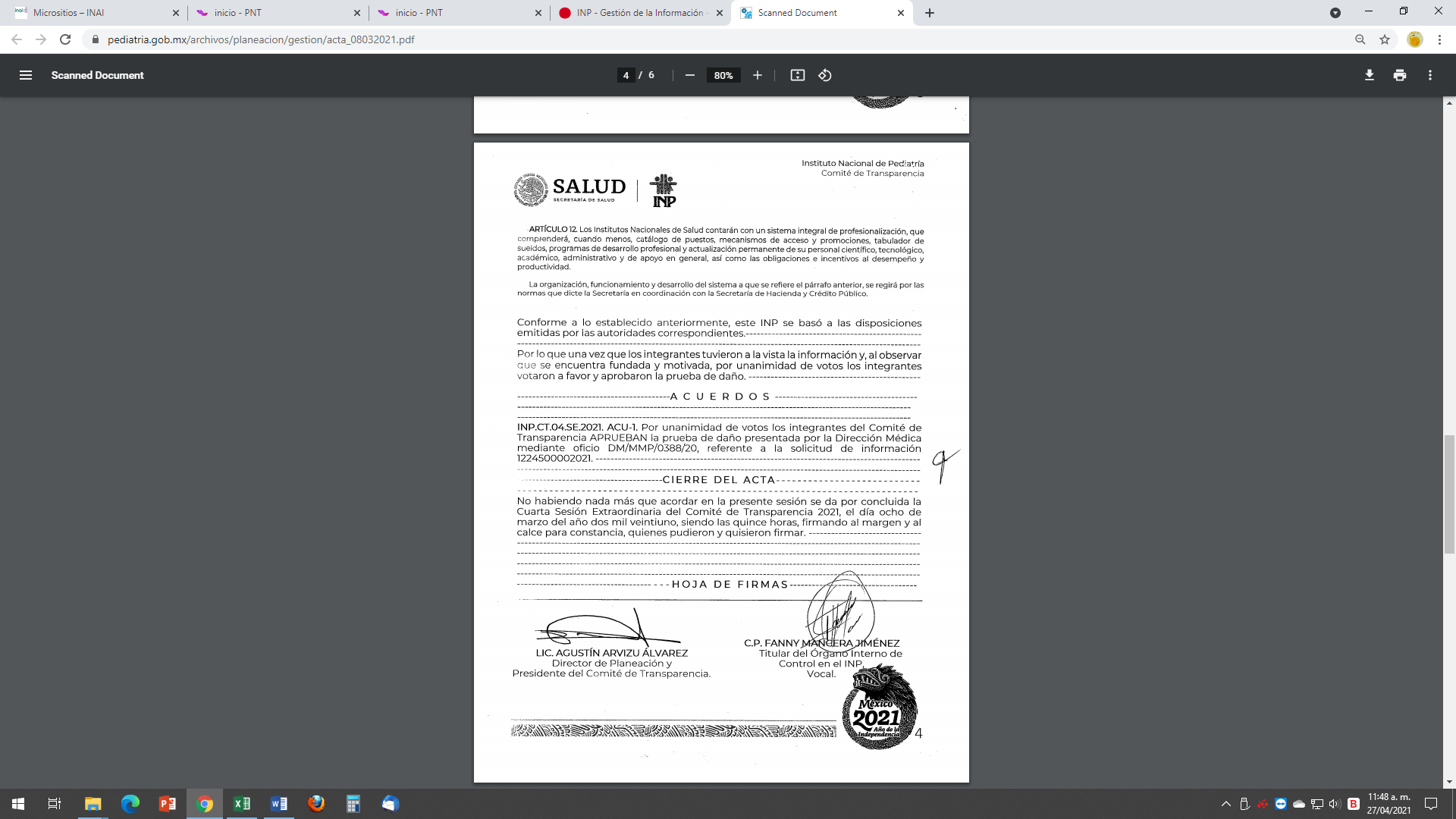 LIC. AGUSTÍN ARVIZU ÁLVAREZ
Director de Planeación y  
Presidente del Comité de Transparencia.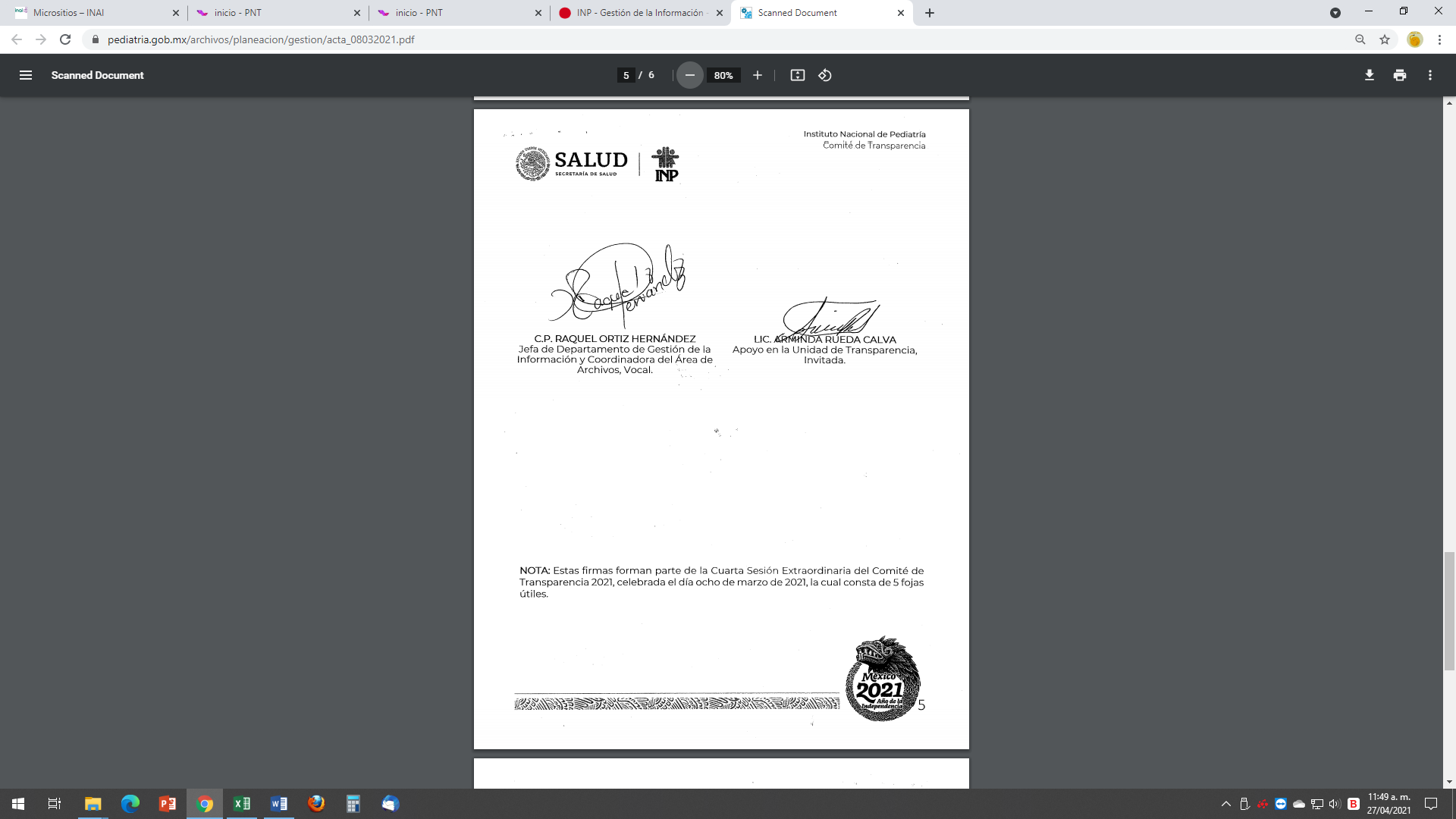 C.P. RAQUEL ORTIZ HERNÁNDEZJefa de Departamento de Gestión de la Información y Coordinadora del Área de Archivos, Vocal.C.P. FANNY MANCERA JIMÉNEZ
       Titular del Órgano Interno deControl en el INP,Vocal.LIC. ARMINDA RUEDA CALVAApoyo en la Unidad de Transparencia,Invitada.